                                                  Lloyd the Yeti	Lloyd the Yeti lived in Snow Mountain. He was stamping along the snow with his two sharp feet and his big red eyes looking at the ground. He heard a strange noise and looked around but no-one was there. Then someone bumped into Lloyd. It was a human who was looking up at Lloyd and he said “Ah!” Lloyd thought that was strange and he felt his head was sore. “Oh-no” “I feel hot!” Lloyd was melting quick and he had an idea. Lloyd grabbed some snow rubbed it on his head and feet. Lloyd was finally safe and was happy.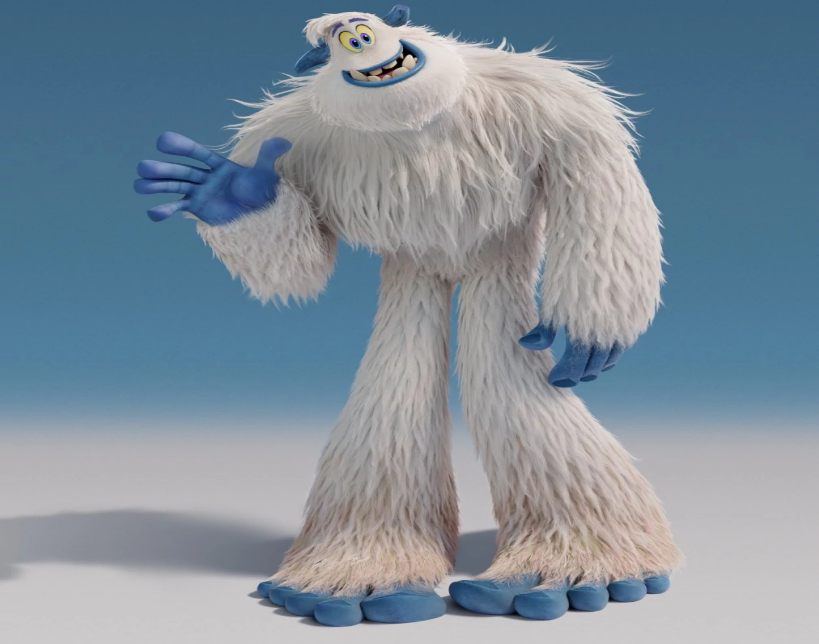 	By Emily Riley